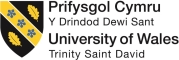 Adroddiad Monitro Arweinwyr Timau Partneriaeth (rhaglenni ymchwil ôl-raddedig)Disgwylir y bydd Arweinwyr Timau Partneriaeth (ATPau) yn cysylltu’n rheolaidd â phartneriaid cydweithredol. Mae ATPau fel arfer yn cynnal o leiaf un ymweliad ffurfiol â'r sefydliad partner bob blwyddyn academaidd.  Pan nad yw’n bosibl ymweld, gwneir trefniadau eraill, megis cynnal cyfarfodydd trwy alwad fideo.Ar gyfer pob partneriaeth, mae'n ofynnol i’r ATP gyflwyno un adroddiad monitro bob semester, gan ddefnyddio'r templed hwn. Dylai’r adroddiad fod yn seiliedig ar yr holl ryngweithio gyda’r partner cydweithredol (negeseuon e-bost, galwadau llais/fideo ac ati).ANFONWCH GOPI O’R ADRODDIAD WEDI’I GWBLHAU I’R SEFYDLIAD PARTNER A’R SWYDDFA PARTNERIAETHAU CYDWEITHREDOL Gallwch hefyd anfon copi i Fwrdd eich Athrofa, trwy law’r Prif Swyddog Gweinyddol, ac i Bwyllgor Graddau Ymchwil y BrifysgolEnw’r ATP:Enw’r partner:Enw’r rhaglen(ni):Dyddiad yr ymweliad, lle bo’n berthnasol:Enw unrhyw gynrychiolydd arall o PCYDDS neu gynrychiolydd allanol oedd yn bresennol adeg yr ymweliad, lle bo’n berthnasol:Camau a gwblhawyd ers yr adroddiad monitro diwethaf Dylid defnyddio’r adran hon yn ddull tracio ac yn gynllun gweithredu, i lywio’r gwaith sydd yn ofynnol gan y Brifysgol a’r partner. Dylid ei chroesgyfeirio i’r adran ‘Camau sydd Bellach yn Ofynnol’ o’r adroddiad ymweliad blaenorol. Camau a gwblhawyd ers yr adroddiad monitro diwethaf Dylid defnyddio’r adran hon yn ddull tracio ac yn gynllun gweithredu, i lywio’r gwaith sydd yn ofynnol gan y Brifysgol a’r partner. Dylid ei chroesgyfeirio i’r adran ‘Camau sydd Bellach yn Ofynnol’ o’r adroddiad ymweliad blaenorol. Camau a gwblhawyd ers yr adroddiad monitro diwethaf Dylid defnyddio’r adran hon yn ddull tracio ac yn gynllun gweithredu, i lywio’r gwaith sydd yn ofynnol gan y Brifysgol a’r partner. Dylid ei chroesgyfeirio i’r adran ‘Camau sydd Bellach yn Ofynnol’ o’r adroddiad ymweliad blaenorol. CamauGan Bwy (enw’r unigolyn a’r sefydliad)PrydStaffio a datblygiad staffBydd y Brifysgol wedi cael darlun llawn o’r lefelau staffio a gweithgareddau datblygu staff adeg dilysu, fodd bynnag mae’n bwysig bod y Brifysgol yn cael gwybod am unrhyw newidiadau.Staffio a datblygiad staffBydd y Brifysgol wedi cael darlun llawn o’r lefelau staffio a gweithgareddau datblygu staff adeg dilysu, fodd bynnag mae’n bwysig bod y Brifysgol yn cael gwybod am unrhyw newidiadau.Staffio a datblygiad staffBydd y Brifysgol wedi cael darlun llawn o’r lefelau staffio a gweithgareddau datblygu staff adeg dilysu, fodd bynnag mae’n bwysig bod y Brifysgol yn cael gwybod am unrhyw newidiadau.A ydy’r trefniadau goruchwylio (a’r llwyth gwaith cysylltiedig) yn foddhaol?YDYNTNAC YDYNTOs nad  ydynt, nodwch y camau gweithredu isod a’u cynnwys yn yr adran ‘Camau sydd Bellach yn Ofynnol’.Os nad  ydynt, nodwch y camau gweithredu isod a’u cynnwys yn yr adran ‘Camau sydd Bellach yn Ofynnol’.Os nad  ydynt, nodwch y camau gweithredu isod a’u cynnwys yn yr adran ‘Camau sydd Bellach yn Ofynnol’.A oes unrhyw staff newydd yn goruchwylio/cynghori ynghylch rhaglenni PCYDDS? OESNAC OESOs oes, a ydynt wedi eu cymeradwyo gan y Brifysgol ac a oes proses fentora a datblygu staff priodol yn ei lle?  (Gall y Partner, y Brifysgol neu’r ddau ddarparu datblygiad staff).YDYNT / OESNAC YDYNT / NAC OESOs na, nodwch y camau gweithredu isod a’u cynnwys yn yr adran ‘Camau sydd Bellach yn Ofynnol’.Os na, nodwch y camau gweithredu isod a’u cynnwys yn yr adran ‘Camau sydd Bellach yn Ofynnol’.Os na, nodwch y camau gweithredu isod a’u cynnwys yn yr adran ‘Camau sydd Bellach yn Ofynnol’.Nodwch yma unrhyw fanylion ynglŷn â digwyddiadau/cyrsiau datblygu staff y mae’r staff wedi eu mynychu.Nodwch yma unrhyw fanylion ynglŷn â digwyddiadau/cyrsiau datblygu staff y mae’r staff wedi eu mynychu.Nodwch yma unrhyw fanylion ynglŷn â digwyddiadau/cyrsiau datblygu staff y mae’r staff wedi eu mynychu.Niferoedd myfyrwyr Bydd diweddaru’r wybodaeth ynghylch niferoedd myfyrwyr yn caniatáu gwirio’r rhaglen(ni) yn barhaus o ran cadw myfyrwyr ac yn sicrhau bod y data sydd gan y Brifysgol yn parhau’n gywir.  Pan fo newidiadau'n sylweddol, dylid nodi rheswm am hynny. Niferoedd myfyrwyr Bydd diweddaru’r wybodaeth ynghylch niferoedd myfyrwyr yn caniatáu gwirio’r rhaglen(ni) yn barhaus o ran cadw myfyrwyr ac yn sicrhau bod y data sydd gan y Brifysgol yn parhau’n gywir.  Pan fo newidiadau'n sylweddol, dylid nodi rheswm am hynny. Niferoedd myfyrwyr Bydd diweddaru’r wybodaeth ynghylch niferoedd myfyrwyr yn caniatáu gwirio’r rhaglen(ni) yn barhaus o ran cadw myfyrwyr ac yn sicrhau bod y data sydd gan y Brifysgol yn parhau’n gywir.  Pan fo newidiadau'n sylweddol, dylid nodi rheswm am hynny. A oes unrhyw newidiadau o ran niferoedd myfyrwyr?OESNAC OESOs oes, nodwch unrhyw sylwadau yma. Os oes, nodwch unrhyw sylwadau yma. Os oes, nodwch unrhyw sylwadau yma. Adnoddau FfisegolBydd y Brifysgol wedi cael darlun llawn o lefelau’r adnoddau ffisegol adeg dilysu. Fodd bynnag, mae’n bwysig bod y Brifysgol yn cael gwybod am unrhyw newidiadau. Gallai hyn gynnwys manylion caffael offer/llyfrau, unrhyw newidiadau arfaethedig o ran lleoliad ac ati. Cwblhewch yr adran hon hyd yn oed os nad oes ymweliad wedi bod.Adnoddau FfisegolBydd y Brifysgol wedi cael darlun llawn o lefelau’r adnoddau ffisegol adeg dilysu. Fodd bynnag, mae’n bwysig bod y Brifysgol yn cael gwybod am unrhyw newidiadau. Gallai hyn gynnwys manylion caffael offer/llyfrau, unrhyw newidiadau arfaethedig o ran lleoliad ac ati. Cwblhewch yr adran hon hyd yn oed os nad oes ymweliad wedi bod.Adnoddau FfisegolBydd y Brifysgol wedi cael darlun llawn o lefelau’r adnoddau ffisegol adeg dilysu. Fodd bynnag, mae’n bwysig bod y Brifysgol yn cael gwybod am unrhyw newidiadau. Gallai hyn gynnwys manylion caffael offer/llyfrau, unrhyw newidiadau arfaethedig o ran lleoliad ac ati. Cwblhewch yr adran hon hyd yn oed os nad oes ymweliad wedi bod.A fu unrhyw newid yn yr adnoddau ffisegol?	DONADDOOs do, nodwch unrhyw sylwadau yma.Os do, nodwch unrhyw sylwadau yma.Os do, nodwch unrhyw sylwadau yma.Materion a godwyd gan fyfyrwyr neu yn ymwneud â phrofiadau myfyrwyrDylid defnyddio’r adran hon i gofnodi materion yn ymwneud â phrofiadau myfyrwyr, a godwyd naill ai gan fyfyrwyr yn ystod ymweliad neu a godwyd gan staff y partner, trwy fforymau megis cyfarfodydd tîm y rhaglen (ar gyfer graddau ymchwil a addysgir), cyfarfodydd goruchwylio, camau monitro ffurfiol, Pwyllgor Graddau Ymchwil y partner neu bwyllgorau cyfatebol, ac ati. Gallai’r materion fod yn gysylltiedig â’r rhaglen neu fod yn faterion ehangach. Dylid rhoi adborth (boed gan yr ATP neu staff y partner) i’r garfan o fyfyrwyr hefyd, er mwyn i’r myfyrwyr fod yn ymwybodol o’r hyn a wnaed i fynd i’r afael â’r materion a godwyd.Nodwch unrhyw faterion yn gysylltiedig â phrofiadau myfyrwyr a godwyd gan staff y partner. Dylid nodi unrhyw gamau sy’n ofynnol yn yr adran ‘Camau sydd Bellach yn Ofynnol’.Os gwnaethoch chi ymweld, a wnaethoch chi gwrdd â myfyrwyr o’r rhaglen(ni)?DONADDOOs do, nodwch unrhyw sylwadau yma a nodwch unrhyw gamau sy’n ofynnol yn yr adran 'Camau sydd Bellach yn Ofynnol'.Os do, nodwch unrhyw sylwadau yma a nodwch unrhyw gamau sy’n ofynnol yn yr adran 'Camau sydd Bellach yn Ofynnol'.Os do, nodwch unrhyw sylwadau yma a nodwch unrhyw gamau sy’n ofynnol yn yr adran 'Camau sydd Bellach yn Ofynnol'.Arholi allanol/Byrddau arholiDylid defnyddio’r adran hon i adrodd, fel y bo’n briodol, ar y bwrdd arholi ar gyfer graddau ymchwil a addysgir neu unrhyw arholiadau llafar i’w cynnal gan fyrddau arholi.Rheoli’r rhaglen (a chyflwyno’r rhaglen ar gyfer graddau ymchwil a addysgir)Rheoli’r rhaglen (a chyflwyno’r rhaglen ar gyfer graddau ymchwil a addysgir)Rheoli’r rhaglen (a chyflwyno’r rhaglen ar gyfer graddau ymchwil a addysgir)A ydych chi wedi samplu gwaith myfyrwyr ar yr ymweliad hwn?YDWNAC YDWOs ydych, nodwch unrhyw sylwadau yma.Os ydych, nodwch unrhyw sylwadau yma.Os ydych, nodwch unrhyw sylwadau yma.Nodwch yma unrhyw sylwadau ynghylch effeithlonrwydd Pwyllgor Graddau Ymchwil y partner, neu bwyllgorau cyfatebol, lle mae cyfarfodydd lleol yn cael eu cynnal. (Byddai disgwyl i’r ATPau fynd i’r cyfarfodydd lleol hyn, a gellid gwneud hyn drwy gyswllt fideo ac ati.)Nodwch yma unrhyw sylwadau ynghylch effeithlonrwydd Pwyllgor Graddau Ymchwil y partner, neu bwyllgorau cyfatebol, lle mae cyfarfodydd lleol yn cael eu cynnal. (Byddai disgwyl i’r ATPau fynd i’r cyfarfodydd lleol hyn, a gellid gwneud hyn drwy gyswllt fideo ac ati.)Nodwch yma unrhyw sylwadau ynghylch effeithlonrwydd Pwyllgor Graddau Ymchwil y partner, neu bwyllgorau cyfatebol, lle mae cyfarfodydd lleol yn cael eu cynnal. (Byddai disgwyl i’r ATPau fynd i’r cyfarfodydd lleol hyn, a gellid gwneud hyn drwy gyswllt fideo ac ati.)Ar gyfer graddau ymchwil a addysgir, nodwch yma unrhyw sylwadau ynghylch materion cyffredinol yn ymwneud â chyflwyno a rheoli’r rhaglen.Ar gyfer graddau ymchwil a addysgir, nodwch yma unrhyw sylwadau ynghylch materion cyffredinol yn ymwneud â chyflwyno a rheoli’r rhaglen.Ar gyfer graddau ymchwil a addysgir, nodwch yma unrhyw sylwadau ynghylch materion cyffredinol yn ymwneud â chyflwyno a rheoli’r rhaglen.Amgylchedd a Diwylliant YmchwilDylid defnyddio’r adran hon i gofnodi materion/sylwadau yn ymwneud â meysydd megis goruchwyliaeth academaidd a/neu seiliedig ar arfer, dod i gyswllt priodol ag ymchwilwyr sy’n gweithio ar y lefel uchaf ym maes y myfyriwr ac mewn disgyblaethau cytras a chysylltiedig, cyfleoedd i weithio a chyfnewid syniadau gyda chydweithwyr yn yr amgylchedd ymchwil ehangach, mynediad at gydweithwyr academaidd ac eraill sy’n gallu rhoi cyngor a chefnogaeth, cyfarwyddyd ar gynnal ymchwil yn foesegol ac osgoi camymddwyn ymchwil.Gwella AnsawddDylid defnyddio’r adran hon i nodi enghreifftiau o arfer da, er mwyn i fentrau, arloesi ac arfer da mewn ysgolion ac yn y sefydliadau partner allu cael eu dynodi a’u rhannu ar draws y Brifysgol.Gwella AnsawddDylid defnyddio’r adran hon i nodi enghreifftiau o arfer da, er mwyn i fentrau, arloesi ac arfer da mewn ysgolion ac yn y sefydliadau partner allu cael eu dynodi a’u rhannu ar draws y Brifysgol.Gwella AnsawddDylid defnyddio’r adran hon i nodi enghreifftiau o arfer da, er mwyn i fentrau, arloesi ac arfer da mewn ysgolion ac yn y sefydliadau partner allu cael eu dynodi a’u rhannu ar draws y Brifysgol.A ydych chi wedi nodi unrhyw enghreifftiau o arfer da (e.e. yng nghyswllt cynefino, goruchwyliaeth, datblygu sgiliau)?YDWNAC YDWOs ydych, nodwch unrhyw sylwadau yma. Os ydych, nodwch unrhyw sylwadau yma. Os ydych, nodwch unrhyw sylwadau yma. Camau sydd bellach yn ofynnolLluniwyd yr adran hon fel bod modd ei datgysylltu ac i ffurfio sail cynllun gweithredu a system i fonitro cynnydd. Bydd angen ei chwblhau gan ddiffinio camau sydd bellach yn ofynnol mewn perthynas â’r sefydliad partner.Camau sydd bellach yn ofynnolLluniwyd yr adran hon fel bod modd ei datgysylltu ac i ffurfio sail cynllun gweithredu a system i fonitro cynnydd. Bydd angen ei chwblhau gan ddiffinio camau sydd bellach yn ofynnol mewn perthynas â’r sefydliad partner.Camau sydd bellach yn ofynnolLluniwyd yr adran hon fel bod modd ei datgysylltu ac i ffurfio sail cynllun gweithredu a system i fonitro cynnydd. Bydd angen ei chwblhau gan ddiffinio camau sydd bellach yn ofynnol mewn perthynas â’r sefydliad partner.CamauGan Bwy (enw’r unigolyn a’r sefydliad)Pryd